художественно-эстетического направления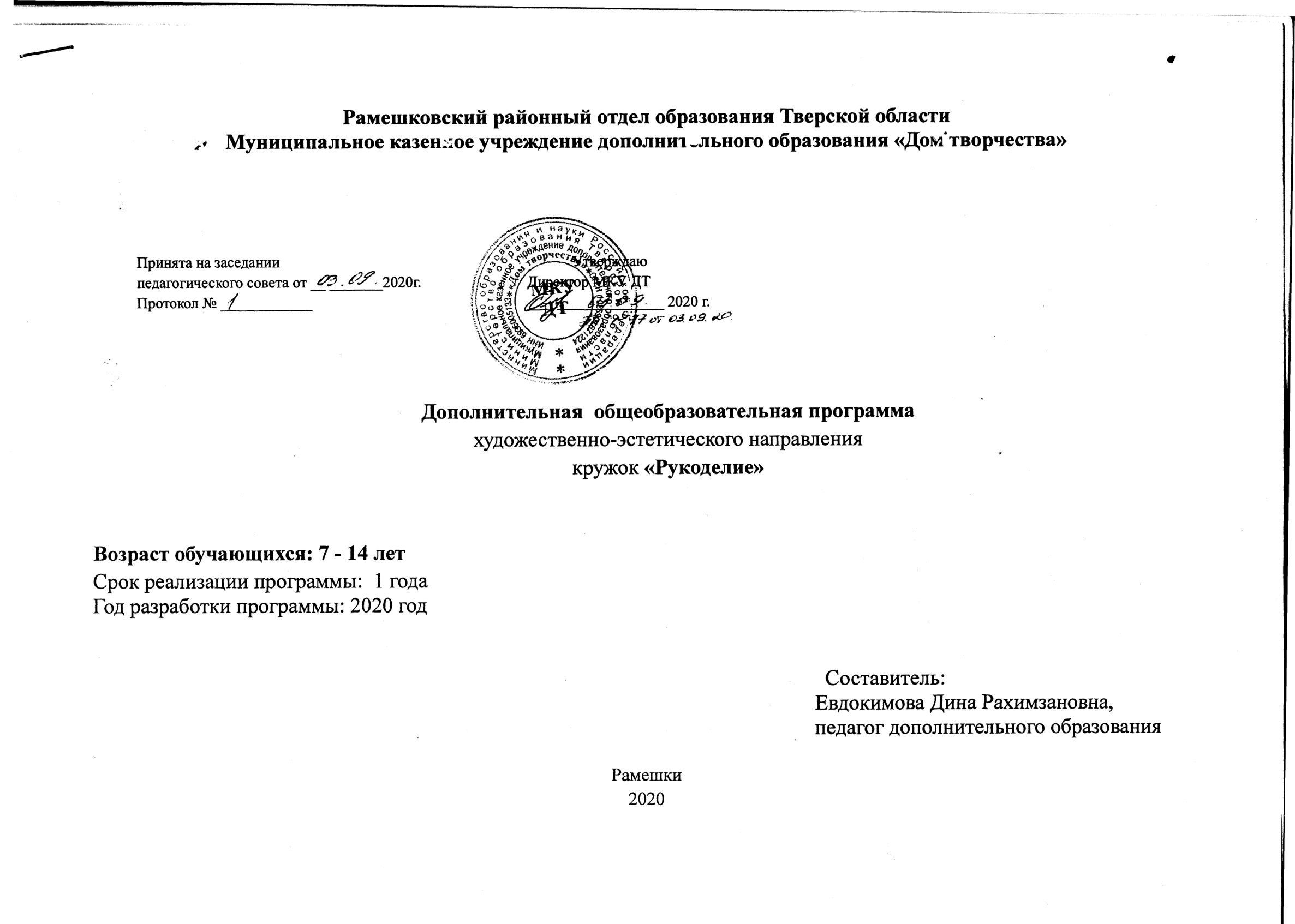 кружок «Рукоделие» (вышивка крестом)Возраст обучающихся: 7 - 11 лет   Срок реализации программы:  1 года  Год разработки программы: 2020 год                                                                                            Составитель:                                                                                                        Петухова Анна Сергеевна,                                                                                                                          педагог дополнительного образованияРамешки2020                                                     Пояснительная записка.В процессе занятий художественным трудом формируются все психические процессы, развиваются художественно-творческие способности и положительно-эмоциональное восприятие окружающего мира.Формирование трудовых навыков и умений происходит в едином процессе ознакомления детей с творчеством, культурой и эстетическими ценностями своего народа.Досуговая деятельность способствует приобщению старших дошкольников к труду, предоставляет детям свободу выбора, возможность развития комбинаторных умений, выработке индивидуального стиля и темпа деятельности.Актуальность.Занятия в кружке вышивания позволяют развивать творческие задатки дошкольников, мелкую моторику пальцев рук; самоутверждаться, проявляя индивидуальность и получая результат своего художественного творчества.Формируется ориентация ребенка на ценность труда в эмоционально-поведенческом аспекте.Новизна.Изучив ряд методических пособий и литературы по обучению детей вышиванию, выявлено, что вышивание включено в занятия по ручному труду (наряду с конструированием из бумаги, строительного и природного материала, аппликацией), но количество их ограничено и предполагает, в основном, деятельность репродуктивного характера.Цель программы.Ознакомление младших школьников с доступным их возрасту видом художественного труда - вышиванием и освоение позиции субъекта элементарной трудовой деятельности.Задачи программы.Обучающая. Учить детей осваивать специальные трудовые умения и способы самоконтроля для работы с тканью, нитками и простейшими инструментами (ножницами, иголкой).Развивающая. Развивать творческую активность, мышцы кистей рук, поддерживать потребность в самоутверждении.Воспитательная. Формировать положительно-эмоциональное восприятие окружающего мира; воспитывать художественный вкус, интерес к ручному труду.Сок реализации программы – 1 год.Программа кружка рассчитана на обучающихся в возрасте 7-11 лет.      Рабочая программа кружка составлена из расчета 2 часа в неделю, 72 часа в год. Формы проведения занятий. Предусмотрены как теоретические - рассказ воспитателя, беседа с детьми, рассказы детей, показ воспитателем способа действия,- так и практические занятия: подготовка и проведение выставок детских и взрослых работ, непосредственное вышивание изделий, обсуждение и выбор рисунка для вышивки, конкурс рисунков для вышивки, вручение готовых работ родителям, малышам в качестве подарков.Ожидаемые результаты.После проведения каждого этапа работы кружка предполагается овладение детьми определенными знаниями, умением, навыками, выявление и осознание ребенком своих способностей, формирование общетрудовых и специальных умений, способов самоконтроля.Дети владеют элементарными трудовыми умениями при работе с тканью и простейшими инструментами (ножницами, иголкой):- знают и выполняют правила безопасного пользования ножницами и иголкой;- умеют планировать работу;- разрезают ткань по нанесенным меткам;- закрепляют ткань в пяльцах;- вдевают нитку в иголку;- завязывают узелок;- шьют швами “крестик», “строчка”;- вышивают “крестиком”;- делают “мережку” на ткани;- переводят рисунок на ткань;- принимают участие в оформлении вышивок на выставку (умеют располагать вышивки на демонстрационном стенде, сочетая размеры изделия, цветовую гамму, способ вышивки);- владеют умениями, обеспечивающими культуру труда на всех этапах трудового процесса:экономное расходование материала;бережное обращение с инструментами;поддержание порядка на рабочем месте;- используют полученные навыки в повседневной жизни;- проявляют индивидуальные творческие способности в вышивании;- полностью реализуют творческий замысел, воплощая то, что запланировали.Формы проведения итогов реализации программы:- выставки работ;- участие в выставках и конкурсах прикладного творчества.УЧЕБНО-ТЕМАТИЧЕСКИЙ ПЛАН                                                                                Итого:	72	 23	 49Содержание программыТема 1. Вводное занятие. Цели и задачи обучения в объединении. Общие правила организации рабочего места. Правила безопасности труда. Инструктажи.Тема 2 .Материалы и инструменты для вышивания крестиком. Материалы и инструменты для вышивания крестиком. Правила безопасного обращения с инструментами и материалами. Практическая работа.Тема 3. Основные сведения о народных промыслах. Основы композиции. История развития вышивки. Орнамент. Понятие об орнаменте, цвете, композиции. Цветовое решение орнамента. Нанесение рисунка на ткань. Составление узоров. Увеличение и уменьшение рисунка. Краткие сведения о нитях и тканях. Зарисовка узора на ткани «вафелька» цветными карандашами. Чтение схемы готового узора. Тема 4 . Основные приемы вышивки крестом. Освоение приемов выполнения простого креста на бумажной основе. Выполнение креста на ткани. Вышивание изделия простым крестом по схеме.Тема 3. Швы. Начальные швы и их варианты. Счетные швы. Контурные швы. Способы закрепления нити: методы «петля», «с узелком», «без узелка». Метод «под стежком». Шов“вперед иголку”(наметочный).Стебельчатый шов. Шов «назад иголку». Французский узелок. Тамбурный шов. Выбор схемы для вышивания. Подбор ниток.Тема 4. Вышивка крестом.Вышивание узора по диагонали (дорожка, цветок, кораблик, грибок и т.п.). Вышивка каймы изделия. Правила оформления уголков салфетки. Последовательность выполнения работы. Вышивка салфетки. Подбор рисунка и вышивание салфеток различными швами.Тема 5. Вышивание по выбору обучающегося. Подбор рисунка для вышивания. Выполнение работы по выбору обучающегося. Выполнение работ на конкурс.Тема 6. Итоговое занятие. Подведение итогов работы объединения за учебный год. Подготовка работ для участия в итоговой выставке.Календарно-тематическое планированиеРесурсное обеспечение программы:    Материально-технические: Ткань белая хлопчатобумажная, размер 20/20 см.Нитки мулине (основные и оттеночные).Иглы № 2 и № 3 Ножницы.Пяльца пластмассовые.Кусочки трикотажного полотна разных размеров.Карандаши) простые.Калька Копировальная бумага Наглядные методы и приемы:- наблюдение;- рассматривание готовых вышитых изделий на выставках, на занятиях кружка;- показ образца;- показ способа вышивания (или другого действия) и другие. Список литературы.1. Максимова М.В. Вышивка. Первые шаги.- Москва.: З.А.О. издательство Эксмо,1997.- 96с.2. Нуждина Т.Д. Мир вещей. Энциклопедия для малышей. Чудо-всюду.- Ярославль.: Академия   развития, Академия К, 1998.-287с.3. Программа “Художественный труд” // Вестник образования. – 2001.- №20.- с.44-74.4.Материалы сети Интернет.№ п/пТемаКоличество часовКоличество часовКоличество часов№ п/пТемаВсегоТеорияПрактика1Вводное занятие. 2112Материалы и инструменты для вышивания крестиком.4133Основные сведения о народных промыслах. Основы композиции.10374Основные приемы вышивки крестом.6245Швы.14596Вышивка крестом.206147Вышивание по выбору обучающегося.144108Итоговое занятие.211№п/пФормызанятийКол-вочасовТема занятийМестопроведенияФормаконтроляПланВт. пт.Факт1урок2 Вводное занятие. Цели и задачи обучения в объединении. Общие правила организации рабочего места. Правила безопасности труда. Инструктажи.МКУ ДТОпрос. 08.09.20202урок2Материалы и инструменты для вышивания крестиком. Материалы и инструменты для вышивания крестиком.МКУ  ДТОпрос. Наблюдение.Практическая работа.15.09.20203урок2Материалы и инструменты для вышивания крестиком. Материалы и инструменты для вышивания крестиком. Правила безопасного обращения с инструментами и материалами. Практическая работа.МКУ ДТОпрос. Наблюдение.Практическая работа.22.09.20204урок2Основные сведения о народных промыслах. Основы композиции. История развития вышивки. Орнамент. Понятие об орнаменте, цвете, композиции. Цветовое решение орнамента. МКУ ДТОпрос. Наблюдение.Практическая работа.29.09.20205-7урок6Основные сведения о народных промыслах. Основы композиции. Нанесение рисунка на ткань. Составление узоров. Увеличение и уменьшение рисунка. МКУ ДТОпрос. Наблюдение.Практическая работа.06.10.202013.10.202020.10.20208урок2Основные сведения о народных промыслах. Основы композиции. Краткие сведения о нитях и тканях. Зарисовка узора на ткани «вафелька» цветными карандашами. Чтение схемы готового узора. МКУ ДТОпрос. Наблюдение.Практическая работа.27.10.20209урок2Основные приемы вышивки крестом. Освоение приемов выполнения простого креста на бумажной основе. МКУ ДТОпрос. Наблюдение.Практическая работа.03.11.202010-11урок4Основные приемы вышивки крестом. Выполнение креста на ткани. Вышивание изделия простым крестом по схеме.МКУ ДТОпрос. Наблюдение.Практическая работа.10.11.202017.11.202012урок2Швы. Начальные швы и их варианты. Счетные швы. МКУ ДТОпрос. Наблюдение.Практическая работа.24.11.202013урок2Швы. Начальные швы и их варианты. Контурные швы. МКУ ДТОпрос. Наблюдение.Практическая работа.01.12.202014урок2Швы. Начальные швы и их варианты. Способы закрепления нити: методы «петля», «с узелком», «без узелка». Метод «под стежком». МКУ ДТОпрос. Наблюдение.Практическая работа.08.12.202015урок2Швы. Начальные швы и их варианты. Шов“вперед иголку”(наметочный).Опрос. Наблюдение.Практическая работа.15.12.202016-18урок6Швы. Начальные швы и их варианты. Стебельчатый шов. Шов «назад иголку». Французский узелок. Тамбурный шов. Выбор схемы для вышивания. Подбор ниток.МКУ ДТОпрос. Наблюдение.Практическая работа.22.12.202029.12.202012.01.202119-20урок4Вышивка крестом.Вышивание узора по диагонали (дорожка, цветок, кораблик, грибок и т.п.). МКУ ДТОпрос. Наблюдение.Практическая работа.19.01.202126.01.202121-22урок4Вышивка крестом.Вышивка каймы изделия. Правила оформления уголков салфетки. Последовательность выполнения работы. Вышивка салфетки. МКУ ДТОпрос. Наблюдение.Практическая работа.02.02.202109.02.202123-25урок6Вышивка крестом. Подбор рисунка и вышивание салфеток различными швами.МКУ ДТОпрос. Наблюдение.Практическая работа.16.02.202102.03.202109.03.202126-28урок6Вышивка крестом. Вышивание салфетки. МКУ ДТОпрос. Наблюдение.Практическая работа.16.03.202123.03.202130.03.202129урок2Вышивание по выбору обучающегося. Подбор рисунка для вышивания. Нанесение рисунка на ткань.МКУ ДТОпрос. Наблюдение.Практическая работа.06.04.202130урок2Вышивание по выбору обучающегося. Подбор ниток для вышивания. Вышивание по схеме.МКУ ДТОпрос. Наблюдение.Практическая работа.13.04.202131-32урок4Вышивание по выбору обучающегося. Вышивание по схеме. Выполнение работы по выбору обучающегося. Выполнение работы на конкурс.МКУ ДТОпрос. Наблюдение.Практическая работа.20.04.202127.04.202133-35урок6Вышивание по выбору обучающегося. Выполнение работы по выбору обучающегося. Выполнение работ на конкурс.МКУ ДТОпрос. Наблюдение.Практическая работа.04.05.202111.05.202118.05.202136урок2Итоговое занятие. Подведение итогов работы объединения за учебный год. Подготовка работ для участия в итоговой выставке.МКУ ДТОпрос. 25.05.2021